Solicitations and DeadlinesSeptember 1, 2012–January 31, 2013National Science Foundation (NSF) (http://www.nsf.gov/index.jsp) September 10: Advances in Biological Informatics, http://www.nsf.gov/pubs/2012/nsf12567/nsf12567.htmSeptember 12: Letter of Intent for Partnerships for Innovation: Accelerating Innovation Research (PFI-AIR), http://www.nsf.gov/pubs/2012/nsf12571/nsf12571.htm. Note: The PI for this program must either have a current NSF award or have had an NSF award in the past four (4) years. The technology to be developed must have stemmed from the NSF award.September 12: Research Experiences for Undergraduates (REU) Site proposals, http://www.nsf.gov/pubs/2012/nsf12569/nsf12569.htm September 15: Innovation Corps Program (I-Corps), http://www.nsf.gov/pubs/2011/nsf11560/nsf11560.htm  Note: This opportunity is for individuals current and previous NSF funding.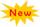 September 17: Joint DMS/NIGMS Initiative to Support Research at the Interface of the Biological and Mathematical Sciences, http://www.nsf.gov/pubs/2012/nsf12561/nsf12561.htm September 20: Letter of Intent for Innovative Technology Experiences for Students and Teachers (ITEST), http://www.nsf.gov/pubs/2012/nsf12597/nsf12597.htm September 26: Letter of Intent for Partnerships for Innovation: Building Innovation Capacity (PFI-BIC), http://www.nsf.gov/pubs/2012/nsf12578/nsf12578.htm. Limited Submission--An institution may serve as the lead on only one proposal and may not participate as a sub-contractor on any other proposal. An institution may participate as an unfunded partner on another proposal or provide consultants. Three teams (all from the College of Engineering) submitted NOIs that were due August 1. One team has since withdrawn from the competition. Teams will submit draft LOI’s to the Dean of Engineering by the end of the day on Wednesday, September 5. The Dean will select the team that will go forward.October 1: Research Experiences for Teachers (RET) in Engineering and Computer Science, http://www.nsf.gov/pubs/2011/nsf11509/nsf11509.htm. This is a limited submission, with an institution able to submit only three (3) proposals. The College of Engineering will select proposals.October 1: Chemical Structure, Dynamics and Mechanisms, http://www.nsf.gov/funding/pgm_summ.jsp?pims_id=504796&WT.mc_id=USNSF_25&WT.mc_ev=click October 4: Discovery Research K-12 (DRK-12) Letter of Intent, http://www.nsf.gov/pubs/2011/nsf11588/nsf11588.htm October 9: Centers for Chemical Innovation (Phase 1 Centers), http://www.nsf.gov/pubs/2012/nsf12572/nsf12572.htm?WT.mc_id=USNSF_25&WT.mc_ev=click October 9: Computer and Network Systems (CNS) Core Programs, http://www.nsf.gov/pubs/2012/nsf12582/nsf12582.htm October 9: Computing and Communication Foundations (CCF) Core Programs, http://www.nsf.gov/pubs/2012/nsf12581/nsf12581.htm October 9: Information and Intelligent Systems (IIS) Core Programs, http://www.nsf.gov/pubs/2012/nsf12580/nsf12580.htm October 15: Capacity-building Projects, Cyberlearning: Transforming Education, http://www.nsf.gov/pubs/2011/nsf11587/nsf11587.htm October 23: CISE Computing Research Infrastructure, http://www.nsf.gov/pubs/2011/nsf11536/nsf11536.htm October 30: Alliances for Graduate Education and the Professoriate, http://www.nsf.gov/pubs/2012/nsf12554/nsf12554.htm. This is a limited submission in the AGEP Transformation Category only. An institution may be the lead on only one proposal but may participate in other submissions. Ben Flores is leading the development of a Transformative project with New Mexico State University. At this time (July 17), the lead institution has not been selected.November 2: Collaborative Research in Computational Neuroscience, http://www.nsf.gov/pubs/2011/nsf11505/nsf11505.htm November 13: Full Proposals for Partnerships for Innovation: Accelerating Innovation Research (PFI-AIR), http://www.nsf.gov/pubs/2012/nsf12571/nsf12571.htm November 13: Full Proposal for Innovative Teaching Experiences for Students and Teachers (ITEST), http://www.nsf.gov/pubs/2012/nsf12597/nsf12597.htm November 14: Materials World Network: Cooperative Activity in Materials Research between U.S. Investigators and Their Counterparts Abroad (MWN), http://www.nsf.gov/pubs/2012/nsf12593/nsf12593.htm November 20:  Dynamics of Coupled Natural and Human Systems,  http://www.nsf.gov/pubs/2010/nsf10612/nsf10612.htm December 3: NSF Science, Engineering and Education for Sustainability Fellows (NSF SEES Fellows), http://www.nsf.gov/pubs/2011/nsf11575/nsf11575.htm December 5: Ecology and Evolution of Infectious Diseases, http://www.nsf.gov/pubs/2012/nsf12587/nsf12587.htm December 6: Discovery Research K-12 (DRK-12), http://www.nsf.gov/pubs/2011/nsf11588/nsf11588.htm December 12: Partnerships for Innovation: Building Innovation Capacity (PFI: BIC) full proposals, http://www.nsf.gov/pubs/2012/nsf12578/nsf12578.htm. NOTE: This is a limited submission. UTEP’s proposal will be chosen from the teams that submit draft LOI’s.December 15:  Innovation Corps Program (I-Corps), http://www.nsf.gov/pubs/2011/nsf11560/nsf11560.htmJanuary 14:  Full Proposals for Advancing Informal STEM Learning (AISL), http://www.nsf.gov/pubs/2012/nsf12560/nsf12560.htm January 14: Type 2 and Type 3 proposals for Transforming Undergraduate Education in Science, Technology, Engineering and Mathematics (TUES), http://www.nsf.gov/pubs/2010/nsf10544/nsf10544.htm  January 24: Major Research Instrumentation (MRI), http://www.nsf.gov/pubs/2011/nsf11503/nsf11503.htm. Limited Submission--an institution may submit up to three (3) proposals, one of which must be for instrument development. A call for NOI’s will be sent out during the first week of the fall semester.National Institutes of Health (Note: Approximately 75% of NIH awards go to Investigator-Initiated Research Proposals. Check http://www.nih.gov/icd/ to see if NIH has an Institute or Center that funds your work.)Open Submission: Research Supplements to Promote Diversity in Health-Related Research, http://grants1.nih.gov/grants/guide/pa-files/PA-12-149.html Open Submission: Research Supplements to Promote Re-Entry into Biomedical and Behavioral Research Careers, http://grants1.nih.gov/grants/guide/pa-files/PA-12-150.html September 4: NIMHD Transdisciplinary Collaborative Centers for Health Disparities Research (U54), http://grants1.nih.gov/grants/guide/rfa-files/RFA-MD-12-007.html.   LOI due August 4. Limited Submission—an institution may submit only one proposal in response to this RFA. A call for NOI’s was sent out on July 11, with NOI’s due July 16. The only NOI was from Dean Provencio-Vasquez from the Hispanic Health Disparities Research Center. September 14: Addressing the Needs of Informal Caregivers of Individuals with Alzheimer’s Disease in the Context of Sociodemographic Factors (R01), http://grants1.nih.gov/grants/guide/rfa-files/RFA-NR-13-001.html September 18: U.S.-China Program for Biomedical Collaborative Research (R01), http://grants1.nih.gov/grants/guide/rfa-files/RFA-AI-12-021.html. LOI due August 18.September 21: NIH Director’s Transformative Research Awards (R01), http://grants1.nih.gov/grants/guide/rfa-files/RFA-RM-12-017.html. Note: LOI’s are due August 21.October 3: Pre-Application for the FY13 NIDA Avante-Garde Award Program for HIV/AIDS Research, http://grants1.nih.gov/grants/guide/pa-files/PAR-12-164.html October 23: Biobehavioral Research Awards for Innovative New Scientists (BRAINS) (R01), http://grants1.nih.gov/grants/guide/rfa-files/RFA-MH-13-110.html October 24: Research to Understand and Inform Interventions that Promote the Research Careers of Students in Biomedical and Behavioral Sciences (R01), http://grants1.nih.gov/grants/guide/rfa-files/RFA-GM-13-009.html December 7:  Global Partnerships for Social Science AIDS Research (R24), http://grants1.nih.gov/grants/guide/rfa-files/RFA-HD-13-012.htmlJanuary 7: Ethical Issues in Research on HIV/AIDS and Its Co-Morbidities, R01: http://grants1.nih.gov/grants/guide/pa-files/PAR-12-244.html; R21: http://grants1.nih.gov/grants/guide/pa-files/PAR-12-243.html NOTE: Many NIH Program Announcements (PAs) use the standard dates for parent grants listed above. Some PAs that may be of interest include:Research on Children in Military Families: The Impact of Parental Military Deployment and Reintegration on Child and Family Functioning : R01, http://grants.nih.gov/grants/guide/pa-files/PA-11-200.html ; R21, http://grants.nih.gov/grants/guide/pa-files/PA-11-202.html Research on Ethical Issues in Biomedical, Social and Behavioral Research: R01, http://grants.nih.gov/grants/guide/pa-files/PA-11-180.html; R03, http://grants.nih.gov/grants/guide/pa-files/PA-11-181.html; R21, http://grants.nih.gov/grants/guide/pa-files/PA-11-182.html Nanoscience and Nanotechnology in Biology and Medicine: R01, http://grants.nih.gov/grants/guide/pa-files/PA-11-148.html ; R21, http://grants.nih.gov/grants/guide/pa-files/PA-11-149.html Reducing Health Disparities among Minority and Underserved Children: R01, http://grants.nih.gov/grants/guide/pa-files/PA-11-104.html; R21, http://grants.nih.gov/grants/guide/pa-files/PA-11-105.html Translating Basic Behavioral and Social Science Discoveries into Interventions to Improve Health-Related Behaviors (R01), http://grants.nih.gov/grants/guide/pa-files/PA-11-063.html Research on Autism and Autism Spectrum Disorders: R01, http://grants.nih.gov/grants/guide/pa-files/PA-10-158.html; R21, http://grants.nih.gov/grants/guide/pa-files/PA-10-160.html; R03, http://grants.nih.gov/grants/guide/pa-files/PA-10-159.html Home and Family Based Approaches for the Prevention or Management of Overweight or Obesity in Early Childhood: R01, http://grants.nih.gov/grants/guide/pa-files/PA-10-127.html; R21, http://grants.nih.gov/grants/guide/pa-files/PA-10-128.html Development, Application, and Evaluation of Prediction Models for Cancer Risk and Prognosis: R01, http://grants.nih.gov/grants/guide/pa-files/PA-10-025.html; R21, http://grants.nih.gov/grants/guide/pa-files/PA-10-026.html Bioengineering Research Grants (R01), http://grants.nih.gov/grants/guide/pa-files/PA-10-009.htmlExploratory/Developmental Bioengineering Research Grants (R21), http://grants.nih.gov/grants/guide/pa-files/PA-10-010.html Behavioral Science Track Award for Rapid Transition (B/START) (R03), http://grants.nih.gov/grants/guide/pa-files/PAR-09-239.htmlDrug Abuse Prevention Intervention Research: R01, http://grants.nih.gov/grants/guide/pa-files/PA-08-217.html; R21, http://grants.nih.gov/grants/guide/pa-files/PA-08-218.html; R03, http://grants.nih.gov/grants/guide/pa-files/PA-08-219.html Biomarkers: Bridging Pediatric and Adult Therapies, R01, http://grants1.nih.gov/grants/guide/pa-files/PAR-11-322.html; R03, http://grants1.nih.gov/grants/guide/pa-files/PAR-11-323.html; R21, http://grants1.nih.gov/grants/guide/pa-files/PAR-11-323.html mHealth Tools to Promote Effective Patient-Provider Communication, Adherence to Treatment and Self-management of Chronic Diseases in Underserved Populations, R01, http://grants1.nih.gov/grants/guide/pa-files/PA-11-330.html; R03, http://grants1.nih.gov/grants/guide/pa-files/PA-11-331.html; R21, http://grants1.nih.gov/grants/guide/pa-files/PA-11-332.html Healthy Habits: Timing for Developing Sustainable Healthy Behaviors in Children and Adolescents, R01, http://grants1.nih.gov/grants/guide/pa-files/PA-11-327.html; R03, http://grants1.nih.gov/grants/guide/pa-files/PA-11-328.html; R21, http://grants1.nih.gov/grants/guide/pa-files/PA-11-329.html Short Courses on Mathematical, Statistical, and Computational Tools for Studying Biological Systems (R25), http://grants.nih.gov/grants/guide/pa-files/PA-11-351.html Advancing Diversity in Aging Research through Undergraduate Education (R25), http://grants1.nih.gov/grants/guide/pa-files/PAR-12-016.html Screening and Brief Alcohol Interventions in Underage and Young Adult Populations, http://grants.nih.gov/grants/guide/pa-files/PA-12-031.html (R01), http://grants.nih.gov/grants/guide/pa-files/PA-12-030.html (R21), and http://grants.nih.gov/grants/guide/pa-files/PA-12-029.html (R03)Effects of Adolescent Binge Drinking on Brain Development, http://grants1.nih.gov/grants/guide/pa-files/PA-12-027.html (R01) and http://grants.nih.gov/grants/guide/pa-files/PA-12-028.html (R21) Behavioral Interventions to Address Multiple Chronic Health Conditions in Primary Care (R01), http://grants1.nih.gov/grants/guide/pa-files/PA-12-024.html Practical Interventions to Improve Medication Adherence in Primary Care, http://grants1.nih.gov/grants/guide/pa-files/PA-12-022.html (R01) and http://grants.nih.gov/grants/guide/pa-files/PA-12-023.html (R21)Mechanisms Mediating Osteoarthritis in Aging, http://grants1.nih.gov/grants/guide/pa-files/PA-12-019.html (R01) and http://grants1.nih.gov/grants/guide/pa-files/PA-12-018.html (R21)Advances in Patient Safety through Simulation Research (R18), http://grants.nih.gov/grants/guide/pa-files/PAR-11-024.html. An interdisciplinary team is developing a proposal for submission on May 25.Mental Health Research Dissertation Grants to Increase Diversity, http://grants1.nih.gov/grants/guide/pa-files/PAR-12-103.html Secondary Analyses in Obesity, Diabetes, and Digestive and Kidney Diseases (R21), http://grants1.nih.gov/grants/guide/pa-files/PA-12-125.html Health Services and Economic Research on the Prevention and Treatment of Drug, Alcohol, and Tobacco Use, R01: http://grants1.nih.gov/grants/guide/pa-files/PA-12-127.html; R21: http://grants1.nih.gov/grants/guide/pa-files/PA-12-128.html; R03: http://grants1.nih.gov/grants/guide/pa-files/PA-12-129.html     The NCI Transition Career Development Award (K22), http://grants1.nih.gov/grants/guide/pa-files/PAR-12-121.html Research on the Health of LGBTI Populations, R21: http://grants1.nih.gov/grants/guide/pa-files/PA-12-113.html ; R03: http://grants1.nih.gov/grants/guide/pa-files/PA-12-112.html ; R01: http://grants1.nih.gov/grants/guide/pa-files/PA-12-111.html Mechanisms of Alcohol-associated Cancers, R01: http://grants1.nih.gov/grants/guide/pa-files/PA-12-146.html; R21: http://grants1.nih.gov/grants/guide/pa-files/PA-12-147.html Senior Scientist Research Award (K05), http://grants1.nih.gov/grants/guide/pa-files/PA-12-148.html NCI Exploratory/Developmental Research Grant Program (NCI Omnibus R21), http://grants1.nih.gov/grants/guide/pa-files/PAR-12-145.html NCI Small Grants Program for Cancer Research (NCI Omnibus R03), http://grants1.nih.gov/grants/guide/pa-files/PAR-12-144.html NINDS Faculty Development Award to Promote Diversity in Neuroscience Research (K01), http://grants1.nih.gov/grants/guide/pa-files/PAR-12-152.html Research to Action: Assessing and Addressing Community Exposure to Environmental Contaminants, http://grants1.nih.gov/grants/guide/pa-files/PA-12-153.html Basic Research on HIV Persistence, R01: http://grants1.nih.gov/grants/guide/pa-files/PA-12-161.html; R21: http://grants1.nih.gov/grants/guide/pa-files/PA-12-162.html Pilot and Feasibility Clinical Research Grants in Diabetes and Endocrine and Metabolic Diseases (R21), http://grants1.nih.gov/grants/guide/pa-files/PA-12-157.html Alcohol Abuse, Sleep Disorders and Circadian Rhythms, R01: http://grants1.nih.gov/grants/guide/pa-files/PA-12-177.html; R21: http://grants1.nih.gov/grants/guide/pa-files/PA-12-178.html Role of Environmental Chemical Exposures in the Development of Obesity, Type 2 Diabetes, and Metabolic Syndrome, R01: http://grants1.nih.gov/grants/guide/pa-files/PA-12-185.html; R21: http://grants1.nih.gov/grants/guide/pa-files/PA-12-184.html Transition to Independent Environmental Health Research (TIEHR) Career Development Award (K22), http://grants1.nih.gov/grants/guide/pa-files/PA-12-188.html NIH support for Conferences and Scientific Meetings (Parent R13/U13), http://grants1.nih.gov/grants/guide/pa-files/PA-12-212.html Identifying Non-Coding RNA Targets for Early Detection of Cancer, R01: http://grants1.nih.gov/grants/guide/pa-files/PA-12-213.html; R21: http://grants1.nih.gov/grants/guide/pa-files/PA-12-214.html Women’s Mental Health during Pregnancy and the Postpartum Period, R01: http://grants1.nih.gov/grants/guide/pa-files/PA-12-216.html; R21: http://grants1.nih.gov/grants/guide/pa-files/PA-12-215.html   Research on Psychopathology in Intellectual Disabilities (R01), http://grants1.nih.gov/grants/guide/pa-files/PA-12-219.html Biomarkers for Early Detection of Hematopoietic Malignancies, R01: http://grants1.nih.gov/grants/guide/pa-files/PA-12-221.html; R21: http://grants1.nih.gov/grants/guide/pa-files/PA-12-220.html Research on Children in Military Families: The Impact of Parental Military Deployment and Reintegration on Child and Family Functioning (R13, Support for Conferences and Scientific Meetings), http://grants1.nih.gov/grants/guide/pa-files/PA-12-223.html Development and Testing of Novel Interventions to Improve HIV Prevention, Care, and Program Implementation (R34), http://grants1.nih.gov/grants/guide/pa-files/PA-12-231.html Fatigability, Activity Limitations, and Bioenergetics in Aging, R01: http://grants1.nih.gov/grants/guide/pa-files/PA-12-227.html; R21: http://grants1.nih.gov/grants/guide/pa-files/PA-12-225.html; R03: http://grants1.nih.gov/grants/guide/pa-files/PA-12-226.html Stem Cells and Alcohol-induced Tissue Injuries, R01: http://grants1.nih.gov/grants/guide/pa-files/PA-12-233.html; R21: http://grants1.nih.gov/grants/guide/pa-files/PA-12-232.html Physical Activity and Weight Control Interventions among Cancer Survivors: Effects on Biomarkers of Prognosis and Survival, R01: http://grants1.nih.gov/grants/guide/pa-files/PAR-12-228.html; R21: http://grants1.nih.gov/grants/guide/pa-files/PAR-12-229.html Development of Mathematical Cognition and Reasoning and the Prevention of Math Learning Disabilities, R01: http://grants1.nih.gov/grants/guide/pa-files/PA-12-248.html; R21:http://grants1.nih.gov/grants/guide/pa-files/PA-12-246.html; R03: http://grants1.nih.gov/grants/guide/pa-files/PA-12-247.html Behavioral Science Track Award for Rapid Transition (B/START) (R03), http://grants1.nih.gov/grants/guide/pa-files/PAR-12-251.html Note: Links to all active PAs are at http://grants1.nih.gov/grants/guide/search_results.htm?year=active&scope=pa Links to all active RFAs are at http://grants1.nih.gov/grants/guide/search_results.htm?year=active&scope=rfa Other AgenciesSeptember 13: National Endowment for the Humanities, Enduring Questions, http://www.neh.gov/grants/education/enduring-questions September 20: U.S. Department of Education, Institute of Education Sciences, Education Research and Special Education Research, http://www.gpo.gov/fdsys/pkg/FR-2012-03-06/pdf/2012-5412.pdfSeptember 27: National Endowment for the Humanities, Summer Stipends, http://www.neh.gov/grants/research/summer-stipends. Note: While these grants are awarded to individuals and not the University, applicants must be nominated by their institution. An institution may make only two (2) nominations. The College of Liberal Arts will be holding an internal competition to select UTEP’s two nominees. For further information, contact Larry Cohn at lcohn@utep.edu September 28: Department of Defense, FY2013 Defense University Research Instrumentation Program (DURIP), http://www.grants.gov/search/search.do;jsessionid=b24mQFLMTyY4WhnFH2b1s6pCYJRJq3QjgVdGDrLnrkLzPkLh9vdb!-9084050?oppId=182673&mode=VIEW December 12: Department of Defense, FY 2013 Department of Defense Multidisciplinary Research Program of the University Research Initiative (MURI), http://www.grants.gov/search/search.do;jsessionid=bDlyQrJDdrvgQbPqnl2vhdTQSwkZLFYnVtHHDct12628vgTGnx4p!-232291924?oppId=192113&mode=VIEW 